О согласовании проекта указа Губернатора Оренбургской области об утверждении предельных (максимальных) индексов изменения размера вносимой гражданами платы за коммунальные услуги на территории муниципального образования Сорочинский городской округ на 2022 годВ соответствии с пунктом 50 Основ формирования индексов изменения размера платы граждан за коммунальные услуги в Российской Федерации, утвержденных Постановлением Правительства Российской Федерации от 30.04.2014 №400 «О формировании индексов изменения размера платы граждан за коммунальные услуги в Российской Федерации», Совет депутатов муниципального образования Сорочинский городской округ Оренбургской области РЕШИЛ:1. Согласовать проект указа Губернатора Оренбургской области об утверждении предельных (максимальных) индексов изменения размера вносимой гражданами платы за коммунальные услуги на территории муниципального образования Сорочинский городской округ на 2022 год в размере 7,5%, в соответствии с приложением.2. Решение вступает в силу после его официального опубликования в информационном бюллетене «Сорочинск официальный».3. Контроль за исполнением настоящего решения возложить на постоянную депутатскую комиссию по вопросам бюджета,  муниципальной собственности  и социально-экономическому развитию.Председатель Совета депутатов муниципального образованияСорочинский городской округ Оренбургской области              С.В. ФильченкоИ.о. главы муниципального образованияСорочинский городской округ – первыйзаместитель главы администрации городскогоокруга по оперативному управлениюмуниципальным хозяйством                                                           А.А. Богданов ПРОЕКТ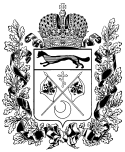 у к а зГУБЕРНАТОРА ОРЕНБУРГСКОЙ ОБЛАСТИ_______________ 							      № _______г. ОренбургОб утверждении предельных (максимальных) индексов изменения размера вносимой гражданами платы за коммунальные услуги в муниципальных образованиях Оренбургской области на 2022 год        В соответствии с Жилищным кодексом Российской Федерации,  постановлением  Правительства  Российской  Федерации  от 30 апреля  2014 года № 400 «О  формировании  индексов   изменения размера платы  граждан  за  коммунальные  услуги в  Российской Федерации», распоряжением Правительства   Российской Федерации  от ______ 2021 года № ____ -р постановляю:       1. Утвердить:        предельные (максимальные) индексы изменения размера вносимой гражданами платы за коммунальные услуги в муниципальных образованиях Оренбургской области на 2022 год согласно приложению № 1;обоснование величины предельных (максимальных) индексов изменения размера вносимой гражданами платы за коммунальные услуги в муниципальных образованиях Оренбургской области на 2022 год согласно приложению № 2.       2. Контроль за исполнением настоящего указа возложить на                           вице-губернатора –  заместителя председателя Правительства Оренбургской области по экономической и инвестиционной политике Оренбургской области       3. Указ вступает в силу после его официального опубликования.Губернатор                                                                                             Д.В.Паслер    Приложение № 2к проекту указа Губернатора областиот __________№ _________Обоснование величины предельных (максимальных) индексов изменения размера вносимой гражданами платы за коммунальные услугив муниципальных образованиях Оренбургской области на второе полугодие 2022 года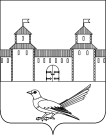 СОВЕТ ДЕПУТАТОВМУНИЦИПАЛЬНОГО ОБРАЗОВАНИЯСОРОЧИНСКИЙ ГОРОДСКОЙ ОКРУГОРЕНБУРГСКОЙ ОБЛАСТИ(X СЕССИЯ ШЕСТОГО СОЗЫВА)РЕШЕНИЕот 30 сентября 2021 года № 121Приложение к решению Совета депутатов муниципального образования Сорочинский городской округ Оренбургской областиот 30 сентября 2021 года № 121                         Приложение № 1к проекту указа Губернатора области            от_________№  __________Предельные (максимальные) индексыПредельные (максимальные) индексыизменения размера вносимой гражданами платы за коммунальные услуги в муниципальных образованиях Оренбургской области на 2022 годизменения размера вносимой гражданами платы за коммунальные услуги в муниципальных образованиях Оренбургской области на 2022 год№ п/пНаименованиемуниципального образованияПредельный (максимальный) индекс по муниципальному образованию на первое полугодие 2022 г.Предельный (максимальный) индекс по муниципальному образованию на второе полугодие 2022 г.№ п/пНаименованиемуниципального образованияПредельный (максимальный) индекс по муниципальному образованию на первое полугодие 2022 г.Предельный (максимальный) индекс по муниципальному образованию на второе полугодие 2022 г.1.Сорочинский городской округ07,51.Сорочинский городской округа) предельный (максимальный) индекс рассчитан для домовладения со следующим типом благоустройства:  водоснабжением, водоотведением, электроснабжением, газоснабжением, обращением с ТКО, с набором коммунальных услуг:холодное водоснабжение: при объеме потребления 4,44 куб. метра с тарифом 39,51 руб./куб. метр с приростом к декабрю 2021 года  27,08  процента;водоотведение: при объеме потребления 7,60 куб. метра с тарифом 60,46 руб./куб. метр с приростом к декабрю 2021 года                              4,06  процента; электроснабжение: при объеме потребления 95,0 кВт с тарифом 3,47) руб./кВт⋅ч с приростом к декабрю 2021 года                              5,15  процента;  газоснабжение: при объеме потребления 10,00 куб. метра, с тарифом 7,183) руб./куб. метр с приростом к декабрю 2021 года 5,0  процента;обращение с твердыми коммунальными отходами: при объеме потребления 31,00 кг/чел. с тарифом 2 711,27) руб./тонна с приростом к декабрю 2021 года 3,7 процента;б) численность населения, в отношении которого изменение размера платы за коммунальные услуги равно установленному предельному индексу, –  447 человека, что составляет от общей численности населения:муниципального образования –  1,14 процента;Оренбургской области –  0,02 процента.Численность населения, изменение размера платы за коммунальные услуги в отношении которого равно (или менее) установленному индексу по Оренбургской области, –                       1176 человек, что составляет от численности населения:муниципального образования –   3,0 процента;Оренбургской области –  0,06 процента.Численность населения, изменение размера платы за коммунальные услуги в отношении которого более установленного индекса по Оренбургской области, но менее (или равно) установленного предельного индекса, превышающего установленный индекс по Оренбургской области  не более чем на величину отклонения по Оренбургской области, –  17128 человек,  что составляет от численности населения:муниципального образования –  43,70 процента;Оренбургской области –  0,90 процента.Численность населения, изменение размера платы за коммунальные услуги в отношении которого более установленного индекса по Оренбургской области, –                20444 человека,  что составляет от численности населения:муниципального образования –  52,16 процента;Оренбургской области –  1,08 процента.Совокупная сумма увеличения вносимой гражданами муниципального образования платы за коммунальные услуги в результате установления по муниципальному образованию предельных индексов, превышающих установленный индекс по Оренбургской области, с разбивкой по месяцам:  июль – 0,312 тыс. руб.;  август – 0, 312 тыс. руб.;  сентябрь – 0, 312 тыс. руб.;  октябрь – 0, 312 тыс. руб.;  ноябрь – 0, 312 тыс. руб.;  декабрь – 0, 312 тыс. руб.;информация о согласовании установленного предельного индекса с представительным органом муниципального образования: согласовано решением Совета депутатов муниципального образования Сорочинского городского округа Оренбургской области от 30 сентября  2021 года № 121